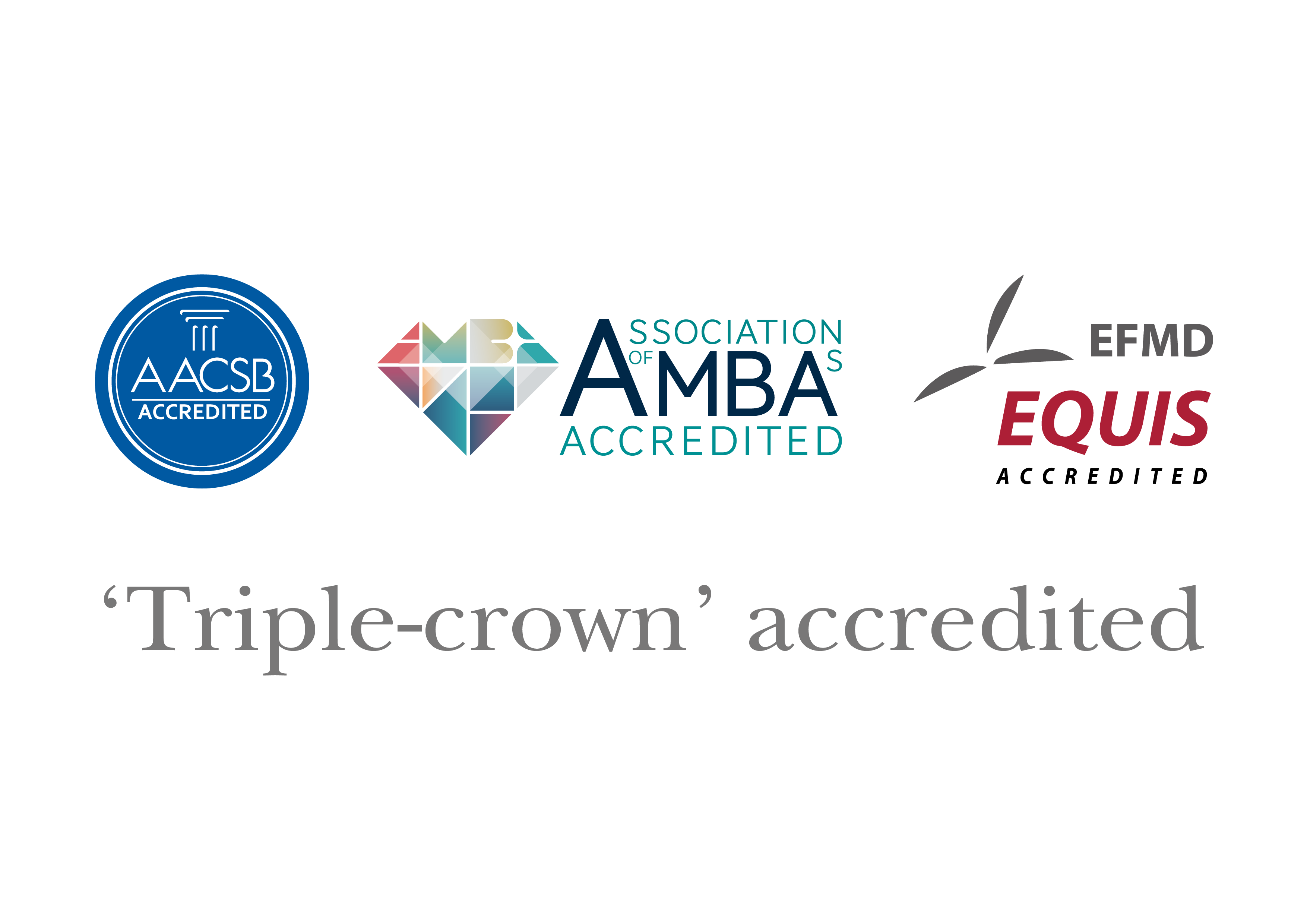 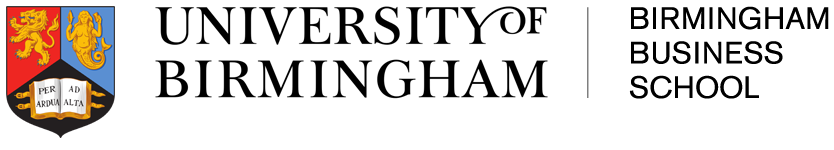 Birmingham Business School 
Doctoral Scholarship Application FormCandidate SummaryCandidate DetailsQualification DetailsMasters degreeUndergraduate degreeSupporting Statement (Research Proposal);A crucial element of the PhD application is the research proposal. We recognise that research proposals are likely to evolve and change after registration; this initial proposal is used to determine the candidate’s potential for research at doctoral level, to ensure that the proposed topic is suitable for an in-depth study and to determine the availability of academics who will supervise the research. You should write a minimum of 3,500 words (excluding references) and no more than 5,000 words (excluding references), using the following layout: Title: The title of proposed thesis. Introduction: The background to the research topic, why it is important and why you have chosen it; the specific problem/s or question/s the study will address; the research aims and objectives and any hypotheses or research propositions; the expected contribution to scholarship/knowledge (applied and/or theoretical).Literature: A review of the important literature relating to your proposed topic. which demonstrates up-to-date knowledge of the research field; justifies the choice of research topic; highlights the original contribution your research is likely to make , for example highlight the gap in current knowledge you intend to fill.Methodology: The type of data (qualitative/quantitative/both), material or resources the study will use and how you will gather them; how you will analyse the data/material once they have been collected; ethical considerations that are likely to be involved in the study; justification for your choice of methodology/ies. Plan and timetable: A realistic proposed work plan and timetable.References: The proposal should be referenced correctly with all sources acknowledged.PLEASE ATTACH YOUR RESEARCH PROPOSAL AND RETURN TO: business-pgr-research@contacts.bham.ac.uk  Please include “Birmingham Business School Scholarships” in the subject line.Candidate Family Name:Candidate First name(s)Application ID NumberHost SchoolBirmingham Business SchoolHost DepartmentProposed SupervisorsArea of ResearchCandidate Programme TitlePhD in Candidate Start DateUniversityDegree Subject andClassification (or equivalent)Details of Courses  above 70% obtainedAwards or PrizesUniversityDegree Subject andClassification (or equivalent)Details of Courses  above 70% obtainedAwards or PrizesSigned:Date: